Zwischenreporting "Titel des Reportings analog der Übersicht"Füllen Sie für jedes Projekt ein separates Formular aus und reichen Sie die Formulare zusammen mit der Übersicht ein.Erreichung der Outcomes und Outputs: 
Was haben Sie mit Ihrem Projekt bereits bewirkt? Was haben Sie dafür geleistet?Übertragen Sie die angestrebten Outcomes und Outputs aus Ihrem Gesuch bzw. dem letzten Zwischenreporting in die Spalte «Beschreibung und Zielgrösse des Outcomes / Outputs». Gleiches gilt für Indikatoren und Erhebungsmethoden. Wenn im Antrag mehrere Outputs zur Erreichung eines Outcomes genannt sind, fügen Sie bitte zusätzliche Output-Zeilen ein.Wenn Sie weitere Outcome/Output-Tabellen benötigen, können Sie eine Tabelle kopieren und in der gewünschten Anzahl einfügen.Beurteilen Sie in den Spalten «Ergebnis» und «Zielerreichung, inwiefern Sie die Outcomes und Outputs bereits erreicht haben bzw. auf Kurs sind. Erläuterungen können Sie in die letzte Spalte einfügen.Jährliche Zwischenabrechnung (bei Mehrjahresverträgen)Bitte legen Sie dem jährlichen Zwischenreporting die Jahresabrechnung digital bei. Die Abrechnung enthält eine Gegenüberstellung der effektiven Aufwände zum Budget. Begründen Sie grössere Abweichungen vom Budget.Lessons Learned 						… und allfällige ProjektänderungenProjektnummer Analog der Nummerierung in der Übersicht „Gesuch / Offerte“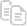 Projekttitel Analog dem Gesuch / der Offerte bzw. vorangegangenen Zwischenreportings"Titel des Projekts""Titel des Projekts""Titel des Projekts""Titel des Projekts"ProjektdauerBeginndd/mm/yyyyEndedd/mm/yyyyKontaktperson für dieses ProjektName, VornameKontaktperson für dieses ProjektE-MailKontaktperson für dieses ProjektTelefonBeilagenBitte vermerken Sie hier, wenn Sie dem Zwischenreporting projektspezifische Dokumente beilegen wie zum Beispiel  eine Zwischenabrechnung
 exemplarische Medienberichte
oder Ähnliches:Bitte vermerken Sie hier, wenn Sie dem Zwischenreporting projektspezifische Dokumente beilegen wie zum Beispiel  eine Zwischenabrechnung
 exemplarische Medienberichte
oder Ähnliches:Bitte vermerken Sie hier, wenn Sie dem Zwischenreporting projektspezifische Dokumente beilegen wie zum Beispiel  eine Zwischenabrechnung
 exemplarische Medienberichte
oder Ähnliches:Bitte vermerken Sie hier, wenn Sie dem Zwischenreporting projektspezifische Dokumente beilegen wie zum Beispiel  eine Zwischenabrechnung
 exemplarische Medienberichte
oder Ähnliches:Outcome 1Outcome 1Outcome 1Outcome 1Outcome 1Beschreibung und Zielgrösse des OutcomesWas wollen Sie bei wem, in welchem Umfang und bis wann bewirken?Aus dem Gesuch bzw. dem Zwischenreporting einfügenIndikator und 
ErhebungsmethodeWoran erkennen und wie überprüfen Sie, ob Sie diesen Outcome erreichen?Aus dem Gesuch bzw. dem Zwischenreporting einfügenErgebnisWas haben Sie bereits erreicht?ZielerreichungErläuterungen zur 
ZielerreichungBemerkungen zum Grad der ZielerreichungBeschreibung und Zielgrösse des OutcomesWas wollen Sie bei wem, in welchem Umfang und bis wann bewirken?Aus dem Gesuch bzw. dem Zwischenreporting einfügenIndikator und 
ErhebungsmethodeWoran erkennen und wie überprüfen Sie, ob Sie diesen Outcome erreichen?Aus dem Gesuch bzw. dem Zwischenreporting einfügenErgebnisWas haben Sie bereits erreicht?Ziel erreicht oder auf Kurs: ↗Erläuterungen zur 
ZielerreichungBemerkungen zum Grad der ZielerreichungBeschreibung und Zielgrösse des OutcomesWas wollen Sie bei wem, in welchem Umfang und bis wann bewirken?Aus dem Gesuch bzw. dem Zwischenreporting einfügenIndikator und 
ErhebungsmethodeWoran erkennen und wie überprüfen Sie, ob Sie diesen Outcome erreichen?Aus dem Gesuch bzw. dem Zwischenreporting einfügenErgebnisWas haben Sie bereits erreicht?Ziel nicht erreicht / nicht auf Kurs: ↘Erläuterungen zur 
ZielerreichungBemerkungen zum Grad der ZielerreichungBeschreibung und Zielgrösse des OutcomesWas wollen Sie bei wem, in welchem Umfang und bis wann bewirken?Aus dem Gesuch bzw. dem Zwischenreporting einfügenIndikator und 
ErhebungsmethodeWoran erkennen und wie überprüfen Sie, ob Sie diesen Outcome erreichen?Aus dem Gesuch bzw. dem Zwischenreporting einfügenErgebnisWas haben Sie bereits erreicht?Ziel (noch) nicht beurteilbar: Erläuterungen zur 
ZielerreichungBemerkungen zum Grad der ZielerreichungTextTextTextTextOutput(s) zur Erreichung des OutcomesOutput(s) zur Erreichung des OutcomesOutput(s) zur Erreichung des OutcomesOutput(s) zur Erreichung des OutcomesOutput(s) zur Erreichung des OutcomesBeschreibung und Zielgrösse des OutputsWas leisten Sie in welcher Anzahl für wen und bis wann? Aus dem Gesuch bzw. dem Zwischenreporting einfügenIndikator und 
ErhebungsmethodeWoran erkennen und wie überprüfen Sie die Erreichung der Output-Ziele?
Aus dem Gesuch bzw. dem Zwischenreporting einfügenErgebnisWelche Leistungen konnten Sie bereits erbringen?ZielerreichungErläuterungen zur 
ZielerreichungBemerkungen zum Grad der ZielerreichungBeschreibung und Zielgrösse des OutputsWas leisten Sie in welcher Anzahl für wen und bis wann? Aus dem Gesuch bzw. dem Zwischenreporting einfügenIndikator und 
ErhebungsmethodeWoran erkennen und wie überprüfen Sie die Erreichung der Output-Ziele?
Aus dem Gesuch bzw. dem Zwischenreporting einfügenErgebnisWelche Leistungen konnten Sie bereits erbringen?Ziel erreicht oder auf Kurs: ↗Erläuterungen zur 
ZielerreichungBemerkungen zum Grad der ZielerreichungBeschreibung und Zielgrösse des OutputsWas leisten Sie in welcher Anzahl für wen und bis wann? Aus dem Gesuch bzw. dem Zwischenreporting einfügenIndikator und 
ErhebungsmethodeWoran erkennen und wie überprüfen Sie die Erreichung der Output-Ziele?
Aus dem Gesuch bzw. dem Zwischenreporting einfügenErgebnisWelche Leistungen konnten Sie bereits erbringen?Ziel nicht erreicht / nicht auf Kurs: ↘Erläuterungen zur 
ZielerreichungBemerkungen zum Grad der ZielerreichungBeschreibung und Zielgrösse des OutputsWas leisten Sie in welcher Anzahl für wen und bis wann? Aus dem Gesuch bzw. dem Zwischenreporting einfügenIndikator und 
ErhebungsmethodeWoran erkennen und wie überprüfen Sie die Erreichung der Output-Ziele?
Aus dem Gesuch bzw. dem Zwischenreporting einfügenErgebnisWelche Leistungen konnten Sie bereits erbringen?Ziel (noch) nicht beurteilbar: Erläuterungen zur 
ZielerreichungBemerkungen zum Grad der ZielerreichungTextTextTextTextOutcome 2Outcome 2Outcome 2Outcome 2Outcome 2Beschreibung und Zielgrösse des OutcomesWas wollen Sie bei wem, in welchem Umfang und bis wann bewirken?Aus dem Gesuch bzw. dem Zwischenreporting einfügenIndikator und 
ErhebungsmethodeWoran erkennen und wie überprüfen Sie, ob Sie diesen Outcome erreichen?Aus dem Gesuch bzw. dem Zwischenreporting einfügenErgebnisWas haben Sie bereits erreicht?ZielerreichungErläuterungen zur 
ZielerreichungBemerkungen zum Grad der ZielerreichungBeschreibung und Zielgrösse des OutcomesWas wollen Sie bei wem, in welchem Umfang und bis wann bewirken?Aus dem Gesuch bzw. dem Zwischenreporting einfügenIndikator und 
ErhebungsmethodeWoran erkennen und wie überprüfen Sie, ob Sie diesen Outcome erreichen?Aus dem Gesuch bzw. dem Zwischenreporting einfügenErgebnisWas haben Sie bereits erreicht?Ziel erreicht oder auf Kurs: ↗Erläuterungen zur 
ZielerreichungBemerkungen zum Grad der ZielerreichungBeschreibung und Zielgrösse des OutcomesWas wollen Sie bei wem, in welchem Umfang und bis wann bewirken?Aus dem Gesuch bzw. dem Zwischenreporting einfügenIndikator und 
ErhebungsmethodeWoran erkennen und wie überprüfen Sie, ob Sie diesen Outcome erreichen?Aus dem Gesuch bzw. dem Zwischenreporting einfügenErgebnisWas haben Sie bereits erreicht?Ziel nicht erreicht / nicht auf Kurs: ↘Erläuterungen zur 
ZielerreichungBemerkungen zum Grad der ZielerreichungBeschreibung und Zielgrösse des OutcomesWas wollen Sie bei wem, in welchem Umfang und bis wann bewirken?Aus dem Gesuch bzw. dem Zwischenreporting einfügenIndikator und 
ErhebungsmethodeWoran erkennen und wie überprüfen Sie, ob Sie diesen Outcome erreichen?Aus dem Gesuch bzw. dem Zwischenreporting einfügenErgebnisWas haben Sie bereits erreicht?Ziel (noch) nicht beurteilbar: Erläuterungen zur 
ZielerreichungBemerkungen zum Grad der ZielerreichungTextTextTextTextOutput(s) zur Erreichung des OutcomesOutput(s) zur Erreichung des OutcomesOutput(s) zur Erreichung des OutcomesOutput(s) zur Erreichung des OutcomesOutput(s) zur Erreichung des OutcomesBeschreibung und Zielgrösse des OutputsWas leisten Sie in welcher Anzahl für wen und bis wann? Aus dem Gesuch bzw. dem Zwischenreporting einfügenIndikator und 
ErhebungsmethodeWoran erkennen und wie überprüfen Sie die Erreichung der Output-Ziele?
Aus dem Gesuch bzw. dem Zwischenreporting einfügenErgebnisWelche Leistungen konnten Sie bereits erbringen?ZielerreichungErläuterungen zur 
ZielerreichungBemerkungen zum Grad der ZielerreichungBeschreibung und Zielgrösse des OutputsWas leisten Sie in welcher Anzahl für wen und bis wann? Aus dem Gesuch bzw. dem Zwischenreporting einfügenIndikator und 
ErhebungsmethodeWoran erkennen und wie überprüfen Sie die Erreichung der Output-Ziele?
Aus dem Gesuch bzw. dem Zwischenreporting einfügenErgebnisWelche Leistungen konnten Sie bereits erbringen?Ziel erreicht oder auf Kurs: ↗Erläuterungen zur 
ZielerreichungBemerkungen zum Grad der ZielerreichungBeschreibung und Zielgrösse des OutputsWas leisten Sie in welcher Anzahl für wen und bis wann? Aus dem Gesuch bzw. dem Zwischenreporting einfügenIndikator und 
ErhebungsmethodeWoran erkennen und wie überprüfen Sie die Erreichung der Output-Ziele?
Aus dem Gesuch bzw. dem Zwischenreporting einfügenErgebnisWelche Leistungen konnten Sie bereits erbringen?Ziel nicht erreicht / nicht auf Kurs: ↘Erläuterungen zur 
ZielerreichungBemerkungen zum Grad der ZielerreichungBeschreibung und Zielgrösse des OutputsWas leisten Sie in welcher Anzahl für wen und bis wann? Aus dem Gesuch bzw. dem Zwischenreporting einfügenIndikator und 
ErhebungsmethodeWoran erkennen und wie überprüfen Sie die Erreichung der Output-Ziele?
Aus dem Gesuch bzw. dem Zwischenreporting einfügenErgebnisWelche Leistungen konnten Sie bereits erbringen?Ziel (noch) nicht beurteilbar: Erläuterungen zur 
ZielerreichungBemerkungen zum Grad der ZielerreichungTextTextTextTextOutcome 3Outcome 3Outcome 3Outcome 3Outcome 3Beschreibung und Zielgrösse des OutcomesWas wollen Sie bei wem, in welchem Umfang und bis wann bewirken?Aus dem Gesuch bzw. dem Zwischenreporting einfügenIndikator und 
ErhebungsmethodeWoran erkennen und wie überprüfen Sie, ob Sie diesen Outcome erreichen?Aus dem Gesuch bzw. dem Zwischenreporting einfügenErgebnisWas haben Sie bereits erreicht?ZielerreichungErläuterungen zur 
ZielerreichungBemerkungen zum Grad der ZielerreichungBeschreibung und Zielgrösse des OutcomesWas wollen Sie bei wem, in welchem Umfang und bis wann bewirken?Aus dem Gesuch bzw. dem Zwischenreporting einfügenIndikator und 
ErhebungsmethodeWoran erkennen und wie überprüfen Sie, ob Sie diesen Outcome erreichen?Aus dem Gesuch bzw. dem Zwischenreporting einfügenErgebnisWas haben Sie bereits erreicht?Ziel erreicht oder auf Kurs: ↗Erläuterungen zur 
ZielerreichungBemerkungen zum Grad der ZielerreichungBeschreibung und Zielgrösse des OutcomesWas wollen Sie bei wem, in welchem Umfang und bis wann bewirken?Aus dem Gesuch bzw. dem Zwischenreporting einfügenIndikator und 
ErhebungsmethodeWoran erkennen und wie überprüfen Sie, ob Sie diesen Outcome erreichen?Aus dem Gesuch bzw. dem Zwischenreporting einfügenErgebnisWas haben Sie bereits erreicht?Ziel nicht erreicht / nicht auf Kurs: ↘Erläuterungen zur 
ZielerreichungBemerkungen zum Grad der ZielerreichungBeschreibung und Zielgrösse des OutcomesWas wollen Sie bei wem, in welchem Umfang und bis wann bewirken?Aus dem Gesuch bzw. dem Zwischenreporting einfügenIndikator und 
ErhebungsmethodeWoran erkennen und wie überprüfen Sie, ob Sie diesen Outcome erreichen?Aus dem Gesuch bzw. dem Zwischenreporting einfügenErgebnisWas haben Sie bereits erreicht?Ziel (noch) nicht beurteilbar: Erläuterungen zur 
ZielerreichungBemerkungen zum Grad der ZielerreichungTextTextTextTextOutput(s) zur Erreichung des OutcomesOutput(s) zur Erreichung des OutcomesOutput(s) zur Erreichung des OutcomesOutput(s) zur Erreichung des OutcomesOutput(s) zur Erreichung des OutcomesBeschreibung und Zielgrösse des OutputsWas leisten Sie in welcher Anzahl für wen und bis wann? Aus dem Gesuch bzw. dem Zwischenreporting einfügenIndikator und 
ErhebungsmethodeWoran erkennen und wie überprüfen Sie die Erreichung der Output-Ziele?
Aus dem Gesuch bzw. dem Zwischenreporting einfügenErgebnisWelche Leistungen konnten Sie bereits erbringen?ZielerreichungErläuterungen zur 
ZielerreichungBemerkungen zum Grad der ZielerreichungBeschreibung und Zielgrösse des OutputsWas leisten Sie in welcher Anzahl für wen und bis wann? Aus dem Gesuch bzw. dem Zwischenreporting einfügenIndikator und 
ErhebungsmethodeWoran erkennen und wie überprüfen Sie die Erreichung der Output-Ziele?
Aus dem Gesuch bzw. dem Zwischenreporting einfügenErgebnisWelche Leistungen konnten Sie bereits erbringen?Ziel erreicht oder auf Kurs: ↗Erläuterungen zur 
ZielerreichungBemerkungen zum Grad der ZielerreichungBeschreibung und Zielgrösse des OutputsWas leisten Sie in welcher Anzahl für wen und bis wann? Aus dem Gesuch bzw. dem Zwischenreporting einfügenIndikator und 
ErhebungsmethodeWoran erkennen und wie überprüfen Sie die Erreichung der Output-Ziele?
Aus dem Gesuch bzw. dem Zwischenreporting einfügenErgebnisWelche Leistungen konnten Sie bereits erbringen?Ziel nicht erreicht / nicht auf Kurs: ↘Erläuterungen zur 
ZielerreichungBemerkungen zum Grad der ZielerreichungBeschreibung und Zielgrösse des OutputsWas leisten Sie in welcher Anzahl für wen und bis wann? Aus dem Gesuch bzw. dem Zwischenreporting einfügenIndikator und 
ErhebungsmethodeWoran erkennen und wie überprüfen Sie die Erreichung der Output-Ziele?
Aus dem Gesuch bzw. dem Zwischenreporting einfügenErgebnisWelche Leistungen konnten Sie bereits erbringen?Ziel (noch) nicht beurteilbar: Erläuterungen zur 
ZielerreichungBemerkungen zum Grad der ZielerreichungTextTextTextTextOutcome 4Outcome 4Outcome 4Outcome 4Outcome 4Beschreibung und Zielgrösse des OutcomesWas wollen Sie bei wem, in welchem Umfang und bis wann bewirken?Aus dem Gesuch bzw. dem Zwischenreporting einfügenIndikator und 
ErhebungsmethodeWoran erkennen und wie überprüfen Sie, ob Sie diesen Outcome erreichen?Aus dem Gesuch bzw. dem Zwischenreporting einfügenErgebnisWas haben Sie bereits erreicht?ZielerreichungErläuterungen zur 
ZielerreichungBemerkungen zum Grad der ZielerreichungBeschreibung und Zielgrösse des OutcomesWas wollen Sie bei wem, in welchem Umfang und bis wann bewirken?Aus dem Gesuch bzw. dem Zwischenreporting einfügenIndikator und 
ErhebungsmethodeWoran erkennen und wie überprüfen Sie, ob Sie diesen Outcome erreichen?Aus dem Gesuch bzw. dem Zwischenreporting einfügenErgebnisWas haben Sie bereits erreicht?Ziel erreicht oder auf Kurs: ↗Erläuterungen zur 
ZielerreichungBemerkungen zum Grad der ZielerreichungBeschreibung und Zielgrösse des OutcomesWas wollen Sie bei wem, in welchem Umfang und bis wann bewirken?Aus dem Gesuch bzw. dem Zwischenreporting einfügenIndikator und 
ErhebungsmethodeWoran erkennen und wie überprüfen Sie, ob Sie diesen Outcome erreichen?Aus dem Gesuch bzw. dem Zwischenreporting einfügenErgebnisWas haben Sie bereits erreicht?Ziel nicht erreicht / nicht auf Kurs: ↘Erläuterungen zur 
ZielerreichungBemerkungen zum Grad der ZielerreichungBeschreibung und Zielgrösse des OutcomesWas wollen Sie bei wem, in welchem Umfang und bis wann bewirken?Aus dem Gesuch bzw. dem Zwischenreporting einfügenIndikator und 
ErhebungsmethodeWoran erkennen und wie überprüfen Sie, ob Sie diesen Outcome erreichen?Aus dem Gesuch bzw. dem Zwischenreporting einfügenErgebnisWas haben Sie bereits erreicht?Ziel (noch) nicht beurteilbar: Erläuterungen zur 
ZielerreichungBemerkungen zum Grad der ZielerreichungTextTextTextTextOutput(s) zur Erreichung des OutcomesOutput(s) zur Erreichung des OutcomesOutput(s) zur Erreichung des OutcomesOutput(s) zur Erreichung des OutcomesOutput(s) zur Erreichung des OutcomesBeschreibung und Zielgrösse des OutputsWas leisten Sie in welcher Anzahl für wen und bis wann? Aus dem Gesuch bzw. dem Zwischenreporting einfügenIndikator und 
ErhebungsmethodeWoran erkennen und wie überprüfen Sie die Erreichung der Output-Ziele?
Aus dem Gesuch bzw. dem Zwischenreporting einfügenErgebnisWelche Leistungen konnten Sie bereits erbringen?ZielerreichungErläuterungen zur 
ZielerreichungBemerkungen zum Grad der ZielerreichungBeschreibung und Zielgrösse des OutputsWas leisten Sie in welcher Anzahl für wen und bis wann? Aus dem Gesuch bzw. dem Zwischenreporting einfügenIndikator und 
ErhebungsmethodeWoran erkennen und wie überprüfen Sie die Erreichung der Output-Ziele?
Aus dem Gesuch bzw. dem Zwischenreporting einfügenErgebnisWelche Leistungen konnten Sie bereits erbringen?Ziel erreicht oder auf Kurs: ↗Erläuterungen zur 
ZielerreichungBemerkungen zum Grad der ZielerreichungBeschreibung und Zielgrösse des OutputsWas leisten Sie in welcher Anzahl für wen und bis wann? Aus dem Gesuch bzw. dem Zwischenreporting einfügenIndikator und 
ErhebungsmethodeWoran erkennen und wie überprüfen Sie die Erreichung der Output-Ziele?
Aus dem Gesuch bzw. dem Zwischenreporting einfügenErgebnisWelche Leistungen konnten Sie bereits erbringen?Ziel nicht erreicht / nicht auf Kurs: ↘Erläuterungen zur 
ZielerreichungBemerkungen zum Grad der ZielerreichungBeschreibung und Zielgrösse des OutputsWas leisten Sie in welcher Anzahl für wen und bis wann? Aus dem Gesuch bzw. dem Zwischenreporting einfügenIndikator und 
ErhebungsmethodeWoran erkennen und wie überprüfen Sie die Erreichung der Output-Ziele?
Aus dem Gesuch bzw. dem Zwischenreporting einfügenErgebnisWelche Leistungen konnten Sie bereits erbringen?Ziel (noch) nicht beurteilbar: Erläuterungen zur 
ZielerreichungBemerkungen zum Grad der ZielerreichungTextTextTextTextOutcome 5Outcome 5Outcome 5Outcome 5Outcome 5Beschreibung und Zielgrösse des OutcomesWas wollen Sie bei wem, in welchem Umfang und bis wann bewirken?Aus dem Gesuch bzw. dem Zwischenreporting einfügenIndikator und 
ErhebungsmethodeWoran erkennen und wie überprüfen Sie, ob Sie diesen Outcome erreichen?Aus dem Gesuch bzw. dem Zwischenreporting einfügenErgebnisWas haben Sie bereits erreicht?ZielerreichungErläuterungen zur 
ZielerreichungBemerkungen zum Grad der ZielerreichungBeschreibung und Zielgrösse des OutcomesWas wollen Sie bei wem, in welchem Umfang und bis wann bewirken?Aus dem Gesuch bzw. dem Zwischenreporting einfügenIndikator und 
ErhebungsmethodeWoran erkennen und wie überprüfen Sie, ob Sie diesen Outcome erreichen?Aus dem Gesuch bzw. dem Zwischenreporting einfügenErgebnisWas haben Sie bereits erreicht?Ziel erreicht oder auf Kurs: ↗Erläuterungen zur 
ZielerreichungBemerkungen zum Grad der ZielerreichungBeschreibung und Zielgrösse des OutcomesWas wollen Sie bei wem, in welchem Umfang und bis wann bewirken?Aus dem Gesuch bzw. dem Zwischenreporting einfügenIndikator und 
ErhebungsmethodeWoran erkennen und wie überprüfen Sie, ob Sie diesen Outcome erreichen?Aus dem Gesuch bzw. dem Zwischenreporting einfügenErgebnisWas haben Sie bereits erreicht?Ziel nicht erreicht / nicht auf Kurs: ↘Erläuterungen zur 
ZielerreichungBemerkungen zum Grad der ZielerreichungBeschreibung und Zielgrösse des OutcomesWas wollen Sie bei wem, in welchem Umfang und bis wann bewirken?Aus dem Gesuch bzw. dem Zwischenreporting einfügenIndikator und 
ErhebungsmethodeWoran erkennen und wie überprüfen Sie, ob Sie diesen Outcome erreichen?Aus dem Gesuch bzw. dem Zwischenreporting einfügenErgebnisWas haben Sie bereits erreicht?Ziel (noch) nicht beurteilbar: Erläuterungen zur 
ZielerreichungBemerkungen zum Grad der ZielerreichungTextTextTextTextOutput(s) zur Erreichung des OutcomesOutput(s) zur Erreichung des OutcomesOutput(s) zur Erreichung des OutcomesOutput(s) zur Erreichung des OutcomesOutput(s) zur Erreichung des OutcomesBeschreibung und Zielgrösse des OutputsWas leisten Sie in welcher Anzahl für wen und bis wann? Aus dem Gesuch bzw. dem Zwischenreporting einfügenIndikator und 
ErhebungsmethodeWoran erkennen und wie überprüfen Sie die Erreichung der Output-Ziele?
Aus dem Gesuch bzw. dem Zwischenreporting einfügenErgebnisWelche Leistungen konnten Sie bereits erbringen?ZielerreichungErläuterungen zur 
ZielerreichungBemerkungen zum Grad der ZielerreichungBeschreibung und Zielgrösse des OutputsWas leisten Sie in welcher Anzahl für wen und bis wann? Aus dem Gesuch bzw. dem Zwischenreporting einfügenIndikator und 
ErhebungsmethodeWoran erkennen und wie überprüfen Sie die Erreichung der Output-Ziele?
Aus dem Gesuch bzw. dem Zwischenreporting einfügenErgebnisWelche Leistungen konnten Sie bereits erbringen?Ziel erreicht oder auf Kurs: ↗Erläuterungen zur 
ZielerreichungBemerkungen zum Grad der ZielerreichungBeschreibung und Zielgrösse des OutputsWas leisten Sie in welcher Anzahl für wen und bis wann? Aus dem Gesuch bzw. dem Zwischenreporting einfügenIndikator und 
ErhebungsmethodeWoran erkennen und wie überprüfen Sie die Erreichung der Output-Ziele?
Aus dem Gesuch bzw. dem Zwischenreporting einfügenErgebnisWelche Leistungen konnten Sie bereits erbringen?Ziel nicht erreicht / nicht auf Kurs: ↘Erläuterungen zur 
ZielerreichungBemerkungen zum Grad der ZielerreichungBeschreibung und Zielgrösse des OutputsWas leisten Sie in welcher Anzahl für wen und bis wann? Aus dem Gesuch bzw. dem Zwischenreporting einfügenIndikator und 
ErhebungsmethodeWoran erkennen und wie überprüfen Sie die Erreichung der Output-Ziele?
Aus dem Gesuch bzw. dem Zwischenreporting einfügenErgebnisWelche Leistungen konnten Sie bereits erbringen?Ziel (noch) nicht beurteilbar: Erläuterungen zur 
ZielerreichungBemerkungen zum Grad der ZielerreichungTextTextTextTextWas war in der letzten Projektphase besonders herausfordernd / besonders erfolgreich? Wie sind Sie mit den Herausforderungen umgegangen? Sie können sich auf die Inhalte des Projektes (die Wirkungslogik) wie auch auf das Projektmanagement beziehen.Ergeben sich aus den Lessons Learned Änderungen gegenüber dem im Antrag geplanten Vorgehen? Inwiefern sind Output- und/oder Outcome-Ziele anzupassen?Bitte auf 2'000 Zeichen beschränkenBitte auf 2'000 Zeichen beschränken